Tytuł operacji:Zakup ciągnika rolniczego 180-220 km na usługiNumer wniosku:DN/RN/1/2011Kwota dofinansowania: 100 000,00Realizacja wskaźnika z LSR:Opis operacji:Operacja polegała na zakupie ciągnika rolniczego o mocy 180-220 km, maszyna ta wykorzystana została do celów usługowych na rzecz innych gospodarstwa rolnych lub leśnych, które swoją siedzibę mają na terenie Lokalnej Strategii Działania.Celem operacji był wzrost dochodu z działalności pozarolniczej poprzez zakup maszyny rolniczej, którą były wykonywane usługi. Usługi miały charakter proekologiczny dbający przede wszystkim o środowisko naturalne.Operacja poprawiła jakość życia i stworzyła warunki do dalszego harmonijnego rozwoju lokalnej społeczności.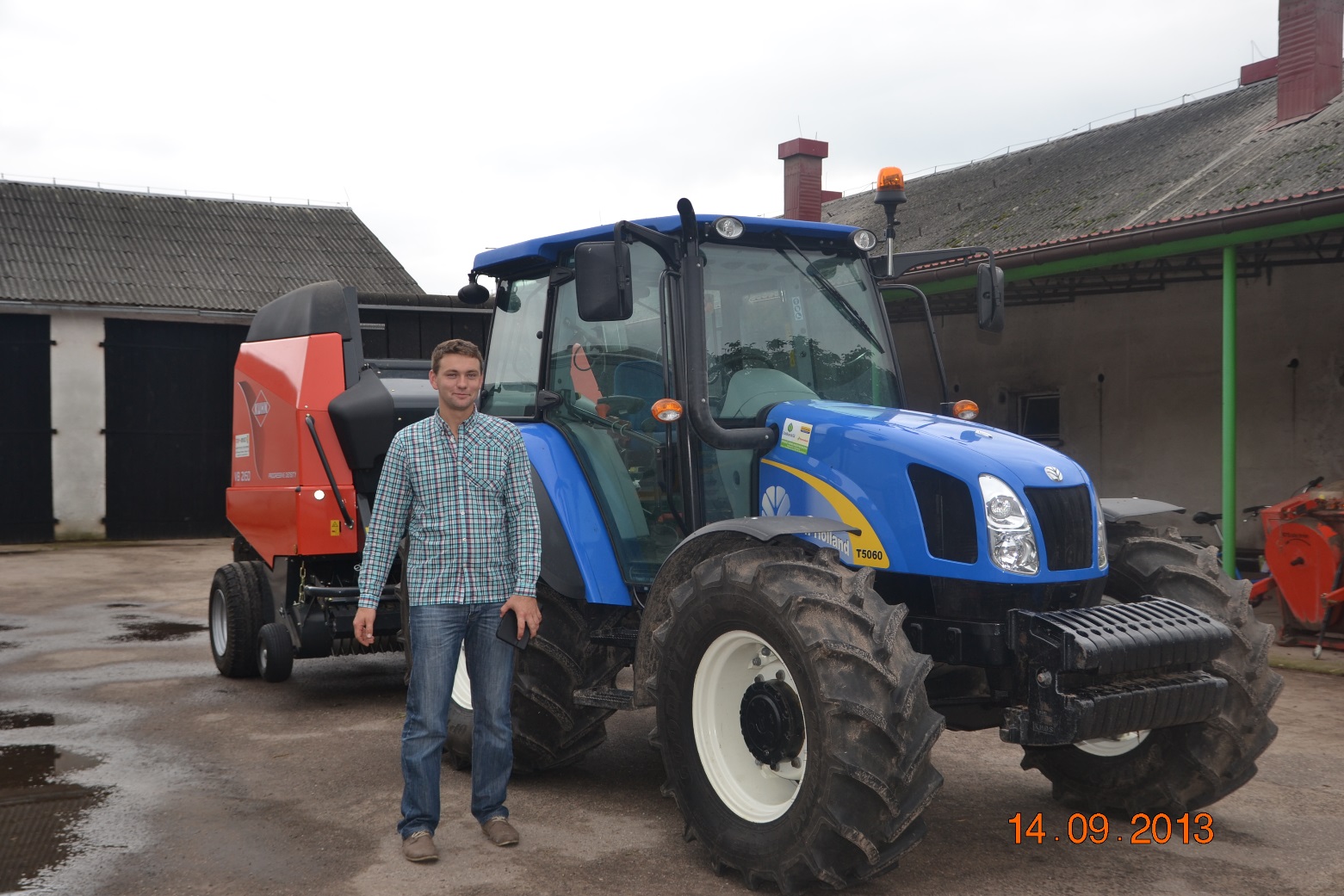 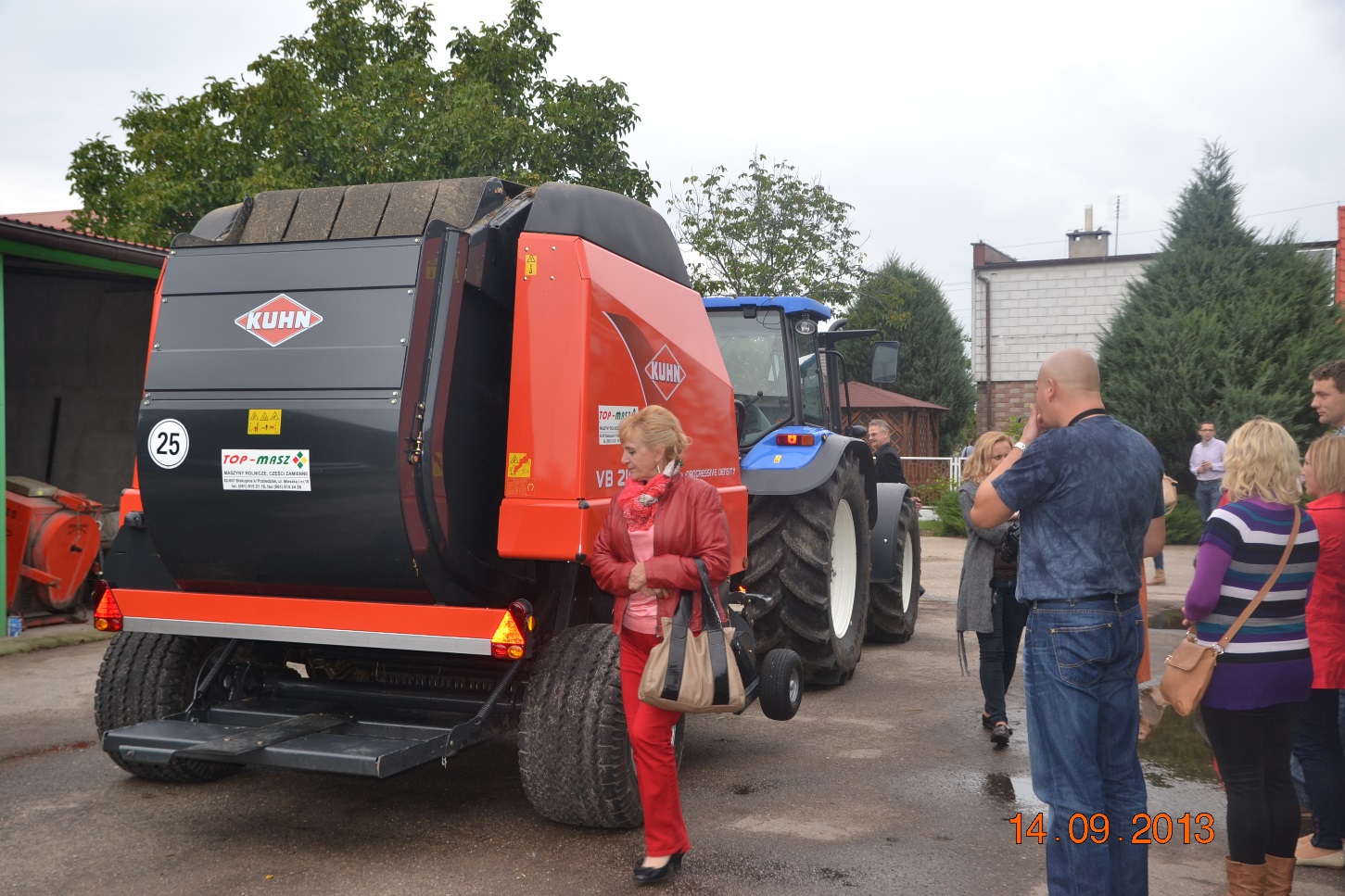 